SUMMARY OF PRINCIPAL TERMS OF APPOINTMENT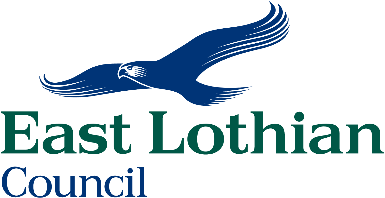 Head of ServiceThis post is subject to the terms and conditions of the JNC for Chief Officials in Scotland and the local decisions of East Lothian Council as adopted and amended from time to time, through either collective or individual contractual agreement.  Salary	Chief Officer Scale - SCP 37 currently £105,487 per annum Hours of Work	37 hours per week Annual Leave 	28 days plus 8 fixed and 4 floating General & Public HolidaysSickness Allowance 	The scheme provides for 5 weeks full pay and 5 weeks half pay rising to 26 weeks full pay and 26 weeks half pay dependent on reckonable local authority length of service.Superannuation 	The Local Government Superannuation Scheme is a contributory scheme known as a career average salary scheme, benefits being related to earnings and service. The Council guarantees that your benefits will be paid. Medical Screening	All appointments are subject to medical screening by the means of a self-completion questionnaire scrutinised by the Council’s Occupational Health Service. Trade Union Membership	Employees have the right to join and take part in the activities of an appropriate trade union and are encouraged to do so. No Smoking Policy			It is Council Policy that smoking is not permitted at work.Politically Restricted 	This post is designated as a politically restricted post under the Local Government and Housing Act 1989 with a restriction on public political activities Complaints	The Council has a Feedback Policy, which includes the consideration of complaints. All applicants have access to it if they feel they have been unfairly treated during the recruitment and selection process. Internal applicants should direct any concerns through the Council's Grievance Procedure.Other Employee Benefits	An example of some of the additional employee benefits the Council offers include. Salary sacrifice schemes for Cars, Pension AVC’s and Cycle to work scheme. Employee Assistance Program, access to physiotherapy, massage, podiatry, Credit union, Pool cars, etcEast Lothian Council is an equal opportunities employer and will prevent discrimination particularly on the grounds of sex, marital status, disability, race, colour, sexual orientation, trade union activity, religious belief, political belief, nationality, ethnic origin, age, responsibility for dependants or employment status.